Publicado en Málaga el 02/04/2019 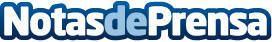 Mascota Planet introduce un nuevo método de pago online La tienda para mascotas ha innovado mediante la aplicación de SeQura, permitiendo pagar de forma fraccionada y hasta 7 días después de realizar el pedidoDatos de contacto:Mascota Planet www.mascotaplanet.com952 820 999Nota de prensa publicada en: https://www.notasdeprensa.es/mascota-planet-introduce-un-nuevo-metodo-de Categorias: Finanzas Mascotas Emprendedores E-Commerce http://www.notasdeprensa.es